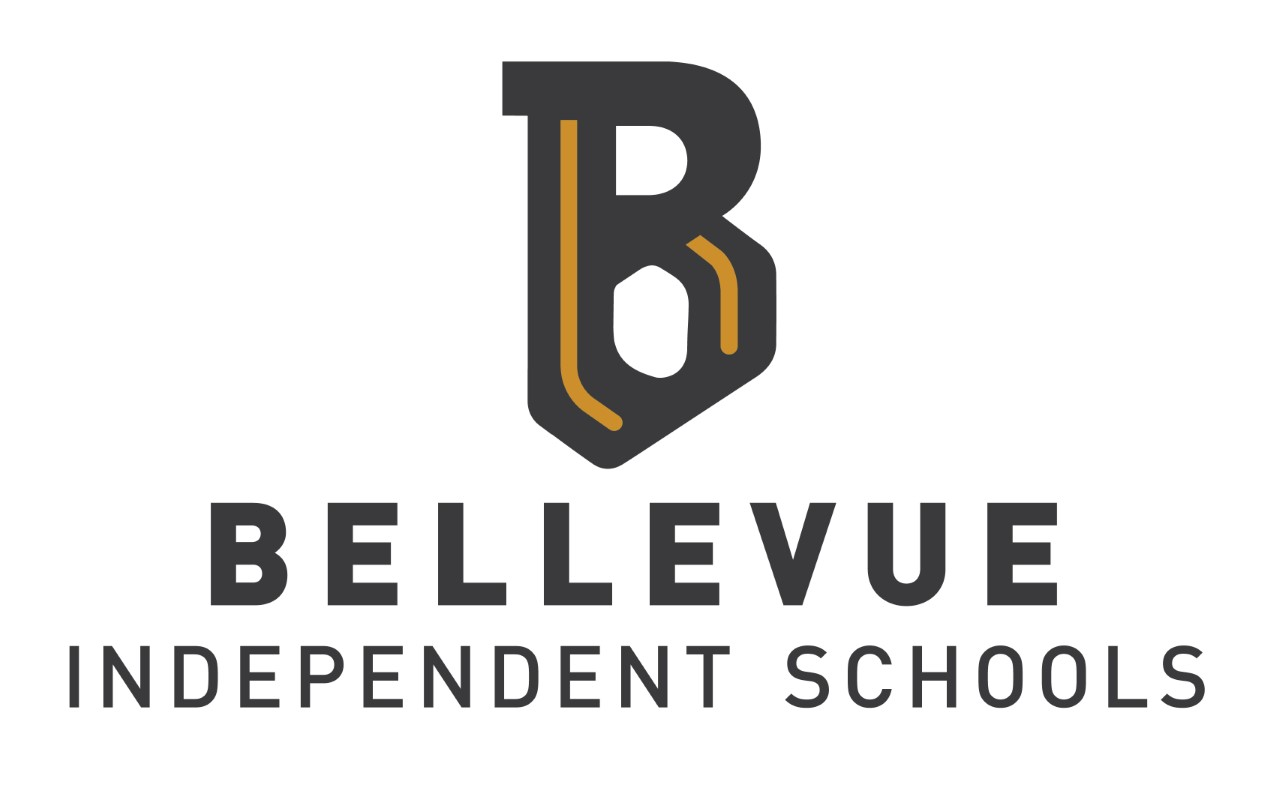 CONTRACT FOR NONRESIDENT PUPILS 2021-22The board of education of the Southgate Independent school district (district of legal residence of pupils) enters into a contract with the board of education of the Bellevue Independent school district (district where the pupils attend) to educate any and all students in grades 9-12 accepted based on the following guidelines:Nonresident students will only be considered if there is adequate space in the classrooms of that grade level and/or required programs.  Assuming space is available, cases are considered for acceptance based on student and family meeting the following criteria:Satisfactory academic progress and academic effort as determined by principal.Meeting attendance policies of the district and not exceeding six unexcused attendance events in a school year. Behavior expectations of the Student Code of Conduct and student handbook.Parents/guardians and students are cooperative and supportive in their working relationship with the school. This commitment is for one school year, is subject to the following limitations, and may be denied or revoked at any time based on the following: If enrollment in any program is over state class size guidelines either at the time of the request or if the enrollment goes over these guidelines during the year.Failure to abide by any of the criteria listed above related to academic effort and performance, attendance, behavior and attitude, and cooperative and supportive relationship with the home.  Failure to abide may subject the student to a suspension and/or expulsion hearing and return to their original school immediately.  This contract further provides that the average daily attendance (ADA) of the pupil(s) is to be counted in the district where the pupil(s) attend school. The board of education of the Bellevue Independent school district is to receive transportation credit for all pupils reported in Part I and such credit to be calculated in accordance with KRS 157.370.This contract must be executed below by the board of education where the pupils legally reside:______________________________, Chairman __Southgate Independent__________School District______________________________, Secretary ________________________________ DateThis contract must be executed below by the board of education where the pupils will be educated:______________________________, Chairman ____Bellevue Independent__________ School District______________________________, Secretary ________________________________ Date